Конспект интегрированного занятия «Мультфильм по сказке В. Г. Сутеева «Мешок яблок»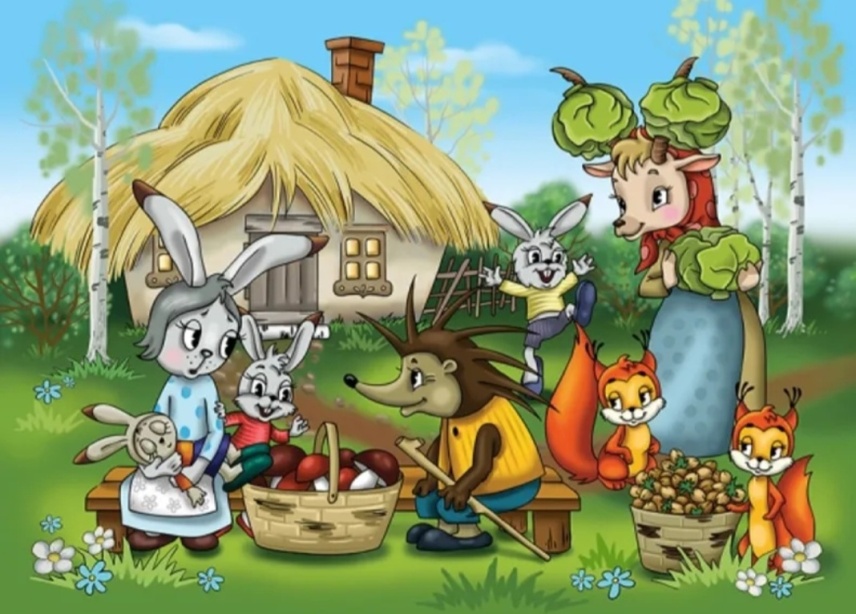 Ф.И.О.: Кузнецова Ирина СергеевнаДоминирующая образовательная область: речевое развитие, художественно-эстетическое развитие.Интеграция образовательных областей: познавательное развитие,  социально-коммуникативное развитие, физическое развитие.Возрастая группа: для детей старшего дошкольного возраста от 6до 7летФорма: интегрированное занятие.Тема: «Мультфильм по сказке В. Г. Сутеева «Мешок яблок».Цель: формирование творческих способностей  при создании мультфильма.Задачи:	Образовательные: продолжать формировать знания детей о мультипликации, её видах. Обогащать знания о профессиях в мультипликации. Формировать навыки детей  в создании мультфильма.Развивающие: развивать умение изменять голос в соответствии с характером героя произведения. Развивать мелкую моторику рук.  Способствовать развитию эстетического вкуса у детей.Воспитательные: воспитывать умение слушать и дополнять ответы товарищей,  договариваться и уступать при коллективной работе. Предварительная работа: чтение и беседа по сказке В. Г. Сутеева «Мешок яблок», показ различных видов театрализации: театр масок, теневой, кукольный на столе. Разучивание сказки по ролям.Используемые методы и приемы: игровой: сюрпризный момент – Незнайка - житель сказочной страны Солнечного города. Дидактическая игра «Вопрос-ответ».наглядный: изображение  героев сказки «Мешок яблок», изображения мультфильмов, презентация на тему занятия.словесный: беседа, художественное чтение произведения, вопросы и ответы детей, интервью.практический методы: лепка героев сказки, озвучивание героев, по кадровая съемка.Оборудование: декорации для мультфильма, ширма - фон для по кадровой съемки, пластилин, оборудование для лепки (Стека, дощечка, губка с водой, влажные салфетки) изображение  героев сказки «Мешок яблок», изображения мультфильмов, ноутбук, проектор, дидактическая игра, эмблемы профессий, которые создают  мультфильм, телефон.Предполагаемый результат: ребенок имеет представление о мультипликации, её видах;знает о профессиях в мультипликации;владеет навыками в создании мультфильма;умеет изменять голос в соответствии с характером героя произведения.Длительность занятия: 30 мин.Конспект содержания занятия.Организационный момент.
Воспитатель: Чем мы будем сегодня заниматься, кто догадался?Ответы детей: в группе появился штатив, а значит, сегодня мы будем создавать мультфильм.II. Основная частьВоспитатель: Правильно, обратите внимание на экран. Ребята, кто это?Ответы детей: НезнайкаНезнайка: привет, ребята! скажите, куда я попал? Ответы детей: в детский садНезнайка: расскажите, что вы делаете в детском саду? Ответы детей: рисуем, конструируем, лепим, играем.Незнайка: ребята, вы любите смотреть мультфильмы?Ответы детей: очень любим.Незнайка: а вы знаете, где создаются мультфильмы?Ответы детей: в специально оборудованной мультипликационной студии.Незнайка: а вы знаете, какие бывают мультфильмы?Ответы детей: да.Незнайка: сейчас проверим, я вам покажу несколько отрывков известных мультфильмов, а вы мне скажите, каким способом они создавались!1. «Падал прошлогодний снег» (пластилиновая анимация);2. «Крокодил Гена» (кукольная анимация);3. «Терем-теремок» (рисованная анимация) 4.  «Сказка о золотой рыбке» (песочная анимация)Незнайка: отлично справились. У меня к вам просьба: мои друзья решили создать новый пластилиновый мультфильм, но в нашей мультипликационной студии все разболелись, а новый мультфильм ждут малышки. Помогите нам, пожалуйста, создать мультфильм!Воспитатель: Ребята, поможем Незнайке?Ответы детей: с удовольствием.Воспитатель: Ребята, давайте вспомним, с чего же начинается создание любого мультфильма?Ответы детей: начинать нужно с идеи, темы, сюжета, выбора сказки.Воспитатель:  правильно, с обычного чистого листа бумаги, который берет в руки сценарист, кладет перед собой и начинает писать сценарии. Это может быть рассказ, сказка, стихотворение. И сегодня по просьбе Незнайки мы с вами будем готовиться к тому, чтобы начать снимать новый пластилиновый мультфильм. Воспитатель: ребята, помните, мы с вами показывали театр масок, теневой, кукольный на столе по сказке В.Г. Сутеева «Мешок яблок», а сегодня предлагаю по этой сказке создать мультфильм. Как вы думаете, у нас может это получится?Ответы детей: мы думаем, если постараться, то все обязательно получится.Воспитатель: вспомните, как называются профессии людей, которые создают мультфильм:Игра «вопрос ответ» Человек, который пишет сценарий? (Сценарист)Самый главный человек в студии мультипликации? (Режиссер)Как называется человек, который создает героев и декорации? (Художник-мультипликатор)Кто озвучивает героев мультфильма? (Актер)Кто создает настроение, предупреждает героев об опасности, радуется вместе с ними, дополняя мультфильм музыкой? (Композитор)Человек, без которого герой не сможет двигаться? (Аниматор)Кто производит съемку мультфильма? (Оператор)Воспитатель: вот мы и вспомнили основные профессии создания мультфильма. Можем  приступать к работе, а для этого вам нужно выбрать роль-профессию (дети выбирают карточки-профессии по желанию и занимают свои рабочие места). Незнайка: ребята расскажите,  кто из вас какую профессию выбрал? Ответы детей:Но для начала мы с вами немного разомнемся.Физкультминутка «На поляне»Вместе по лесу идём, не спешим, не отстаём.Вот выходим мы на луг. (Ходьба на месте.)Тысяча цветов вокруг! (Потягивания — руки в стороны.)Вот ромашка, василёк, медуница, кашка, клевер.Расстилается ковёр и направо и налево. (Наклониться и коснуться левой ступни правой рукой, потом наоборот — правой ступни левой рукой.)К небу головки  потянули,Стебелёк растянули. (Потягивания — руки вверх.)Аромат цветов вдохни, вдох и выдох повтори.Говорливый ручеёк, водицы чистой родничокТы в ладошки набери, личико своё протри (Руки складывают лодочкой, умываются)Отдохнуть мы все успели и  на место снова сели. (Дети садятся.)Незнайка: Желаю вам удачи в создании мультфильма. А мне пора в солнечный город, жду от вас посылку с мультфильмом.До свидания, ребята!Воспитатель: приступаем к своим обязанностям (совместная работа педагога с детьми).Герои мультфильма готовы, озвучивание героев записано, покадровая съемка сюжета готова. Отправляем в мультстудию для монтажа.Сегодняшняя встреча подошла к концу. Незнайка ждет от нас посылку, которую мы отправим, когда смонтируем мультфильм.А еще, Незнайка попросил, чтобы я у вас взяла интервью для его друзей (микрофон) Что вам запомнилось на занятии?Что понравилось?Что было трудным для вас?Что было самым интересным?О чем бы ты рассказал родителям или друзьям?